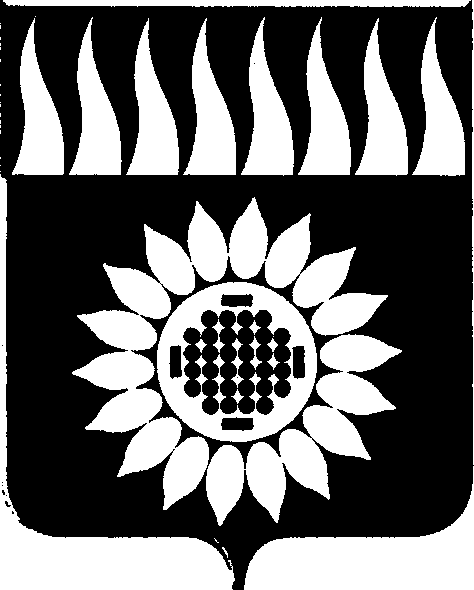 ГОРОДСКОЙ ОКРУГ ЗАРЕЧНЫЙД У М Аседьмой созыв_____________________________________________________________________________________________________ДЕВЯТОЕ ОЧЕРЕДНОЕ ЗАСЕДАНИЕР Е Ш Е Н И Е  31.03.2022 № 48-РО внесении изменений в Положение о порядке передачи в аренду муниципального имущества городского округа ЗаречныйВ соответствии с Гражданским кодексом Российской Федерации, Федеральным законом от 26 июля 2006 года № 135-ФЗ «О защите конкуренции», Положением о порядке управления муниципальным имуществом в городском округе Заречный, утвержденным решением Думы от 27.02.2014 № 10-Р, на основании ст. 25 Устава городского округа Заречный	Дума решила:Внести в Положение о порядке передачи в аренду муниципального имущества городского округа Заречный, утвержденное решением Думы городского округа Заречный от 30.04.2015 № 38-Р (с изменениями) (далее – Положение) следующие изменения:Изложить пункты 1-3 статьи 9 Положения в следующей редакции:«1. Имущество, включенное в перечень муниципального имущества городского округа Заречный, свободного от прав третьих лиц (за исключением имущественных прав субъектов малого и среднего предпринимательства), предусмотренного частью 4 статьи 18 Федерального закона «О развитии малого и среднего предпринимательства в Российской Федерации» (далее - Перечень), может быть передано в аренду только субъектам малого и среднего предпринимательства, физическим лицам, применяющих специальный налоговый режим - налог на профессиональный доход и организациям, образующим инфраструктуру поддержки субъектов малого и среднего предпринимательства (далее – Субъекты), на срок не менее пяти лет, если от субъектов малого и среднего предпринимательства, физических лиц, применяющих специальный налоговый режим - налог на профессиональный доход или организаций, образующих инфраструктуру поддержки субъектов малого и среднего предпринимательства, не исходит инициатива о заключении договора на меньший срок.2. Имущество, включенное в Перечень, может быть передано в аренду по результатам торгов (путем проведения конкурса или аукциона) на право заключения договора аренды муниципального имущества или без проведения торгов в виде получения муниципальной преференции с соблюдением требований, установленных Федеральным законом от 26.07.2006 N 135-ФЗ «О защите конкуренции», в том числе в порядке предоставления муниципальной преференции без получения предварительного согласия в письменной форме антимонопольного органа в соответствии с пунктом 4 части 3 статьи 19 Федерального закона от 26 июля 2006 года № 135-ФЗ Субъектам, осуществляющим социально значимые и приоритетные виды деятельности, предусмотренные муниципальными программами (подпрограммами), содержащими мероприятия, направленны на развитие малого и среднего предпринимательства.3. При проведении торгов на право заключения договора аренды муниципального имущества, включенного в Перечень, к участию в торгах допускаются только субъекты малого и среднего предпринимательства, физические лица, применяющих специальный налоговый режим - налог на профессиональный доход и организации, образующие инфраструктуру поддержки субъектов малого и среднего предпринимательства (в случае их создания). »Опубликовать настоящее решение в установленном порядке и разместить на официальном сайте городского округа Заречный. Заместитель председателя Думы городского округа                             Д.В. СарнацкийГлава городского округа                                                                             А.В. Захарцев	